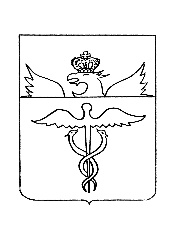 Совет народных депутатовНижнекисляйского городского поселенияБутурлиновского муниципального районаВоронежской областиРЕШЕНИЕот 29 декабря 2021 года             № 51             р.п. Нижний КисляйО внесении изменений в решение Совета народных депутатов Нижнекисляйского городского поселения от 29 декабря 2020 года № 23 «О бюджете Нижнекисляйского городского поселения Бутурлиновского муниципального района Воронежской области на 2021 год и на плановый период 2022 и 2023 годы»В соответствии со ст.52 Федерального закона от 06.10.2003 г. №131-ФЗ «Об общих принципах организации местного самоуправления в Российской Федерации» и на основании пункта 3 части 1 статьи 7 Устава Нижнекисляйского городского поселения и п. 4 ст. 47 Положения о бюджетном процессе в Нижнекисляйском городском поселении Бутурлиновского муниципального района Воронежской области, Совет народных депутатов Нижнекисляйского городского поселенияР Е Ш И Л:1. Внести в решение Совета народных депутатов Нижнекисляйского городского поселения от 29 декабря 2020 года № 23 «О бюджете Нижнекисляйского городского поселения Бутурлиновского муниципального района на 2021 год и на плановый период 2022 и 2023 годы» следующие изменения:1.1. Подпункты 1 - 4 пункта 1 части 1.1. статьи 1 изложить в новой редакции:«1) прогнозируемый общий объем доходов бюджета Нижнекисляйского городского поселения в сумме 19164,03 тыс.рублей, в том числе безвозмездные поступления из районного бюджета в сумме 4116,66 тыс. рублей, безвозмездные поступления из областного бюджета в сумме 3082,19 тыс. рублей, безвозмездные поступления из федерального бюджета на осуществление полномочий по ведению первичного воинского учета в сумме 226,5 тыс.рублей, безвозмездные поступления - 48,22 тыс. рублей; из них дотации –1562,0 тыс.рублей, субвенции –226,5 тыс.рублей, субсидии -2313,3 тыс.рублей, иные межбюджетные трансферты – 3328,91тыс. рублей, иные безвозмездные поступления  - 48,22 тыс. рублей.2) общий объем расходов бюджета Нижнекисляйского городского поселения в сумме 20628,98 тыс. рублей, в том числе межбюджетные трансферты из бюджета поселения на финансовое обеспечение переданных полномочий в сумме 69,2 тыс.рублей.3) прогнозируемый дефицит бюджета Нижнекисляйского городского поселения в сумме 1464,95 тыс. рублей;4) источники внутреннего финансирования дефицита бюджета Нижнекисляйского городского поселение согласно приложению 1 «Источники внутреннего финансирования дефицита бюджета Нижнекисляйского городского поселения на 2021 год и на плановый период 2022 и 2023 годов» к настоящему решению.»1.2. Приложение № 1 к решению Совета народных депутатов Нижнекисляйского городского поселения от 29 декабря 2020 года № 23 «О бюджете Нижнекисляйского городского поселения Бутурлиновского муниципального района на 2021 год и на плановый период 2022 и 2023 годы» изложить в редакции, согласно приложению № 1 к настоящему решению;1.3. Приложение № 2 к решению Совета народных депутатов Нижнекисляйского городского поселения от 29 декабря 2020 года № 23 «О бюджете Нижнекисляйского городского поселения Бутурлиновского муниципального района на 2021 год и на плановый период 2022 и 2023 годы»изложить в редакции, согласно приложению № 2 к настоящему решению;1.4. Приложение № 6 к решению Совета народных депутатов Нижнекисляйского городского поселения от 29 декабря 2020 года № 23 «О бюджете Нижнекисляйского городского поселения Бутурлиновского муниципального района на 2021 год и на плановый период 2022 и 2023 годы» изложить в редакции, согласно приложению № 3 к настоящему решению;1.5. Приложение № 7 к решению Совета народных депутатов Нижнекисляйского городского поселения от 29 декабря 2020 года № 23 «О бюджете Нижнекисляйского городского поселения Бутурлиновского муниципального района на 2021 год и на плановый период 2022 и 2023 годы»изложить в редакции, согласно приложению № 4 к настоящему решению;1.6 Приложение № 8 к решению Совета народных депутатов Нижнекисляйского городского поселения от 29 декабря 2020 года № 23 «О бюджете Нижнекисляйского городского поселения Бутурлиновского муниципального района на 2021 год и на плановый период 2022 и 2023 годы» изложить в редакции, согласно приложению № 5 к настоящему решению;2. В статье 7 «Муниципальные внутренние заимствования, муниципальный внутренний долг и предоставление муниципальных гарантий Нижнекисляйского городского поселения Бутурлиновского муниципального района Воронежской области в валюте Российской Федерации:-  пункт 7.1 изложить в новой редакции:«Установить верхний предел муниципального долга Нижнекисляйского городского поселения на 1 января 2022 года в сумме 432,3 тыс. рублей, в том числе верхний предел долга по муниципальным гарантиям Нижнекисляйского городского поселения на 1 января 2023 года в сумме 324,3 тыс. рублей; на 1 января 2024 года в сумме 216,3 тыс. рублей, в том числе верхний предел долга по муниципальным гарантиям Нижнекисляйского городского поселения на 1 января 2022 года в сумме 432,3 тыс. рублей; на 1 января 2023 года в сумме 324,3 тыс. рублей, в том числе верхний предел долга по муниципальным гарантиям Нижнекисляйского городского поселения на 1 января 2024 года в сумме 216,3 тыс. рублей3. Статью 8 «Особенности исполнения бюджета Нижнекисляйского городского поселения в 2021 году» дополнить новыми пунктами:«8.2 Показатели сводной бюджетной росписи могут быть изменены в соответствии с пунктом 3 статьи 217 Бюджетного кодекса Российской Федерации в пределах общего объема бюджетных ассигнований, предусмотренных на соответствующий финансовый год решением о бюджете.8.3 Предусмотреть в расходной части бюджета Нижнекисляйского городского поселения по подразделу 0502 «Коммунальное хозяйство» раздела 0500 «Жилищно-коммунальное хозяйство» классификации расходов бюджета Нижнекисляйского городского поселения, субсидии юридическим лицам на возмещение недополученных доходов и (или) возмещение фактически понесенных затрат, связанных с оказанием услуг в сфере водоснабжения на территории Нижнекисляйского городского поселения Бутурлиновского муниципального района Воронежской области на 2021 год в сумме 1176,44 тыс. рублей.8.4 Условия и порядок предоставления субсидии юридическим лицам на возмещение недополученных доходов и (или) возмещение фактически понесенных затрат, связанных с оказанием услуг в сфере водоснабжения на территории Нижнекисляйского городского поселения устанавливаются нормативным правовым актом администрации Нижнекисляйского городского поселения».4. Опубликовать настоящее решение в Вестнике муниципальных правовых актов Нижнекисляйского городского поселения Бутурлиновского муниципального района Воронежской области.5. Контроль за исполнением настоящего решения возложить на главу Нижнекисляйского городского поселения Заварзину С.А.Глава Нижнекисляйскогогородского поселения                                          С.А. ЗаварзинаПредседательСовета народных депутатов                                И.Н. ЛапинаПриложение 1 к решению Совета народных депутатов Нижнекисляйского городского поселения от 29 декабря 2021 года  № 51Источники внутреннего финансирования дефицита бюджета Нижнекисляйскогогородского поселенияна 2021 год и плановый период 2022 и 2023 годовСумма  (тыс. рублей)Приложение 2к решению Совета народных депутатовНижнекисляйского городского поселения от 29 декабря 2021 года   № 51ПОСТУПЛЕНИЕ ДОХОДОВ БЮДЖЕТАНИЖНЕКИСЛЯЙСКОГО ГОРОДСКОГО ПОСЕЛЕНИЯ БУТУРЛИНОВСКОГО МУНИЦИПАЛЬНОГО РАЙОНА ВОРОНЕЖСКОЙ ОБЛАСТИПО КОДАМ ВИДОВ ДОХОДОВ, ПОДВИДОВ ДОХОДОВ НА 2021 ГОД И НА ПЛАНОВЫЙ ПЕРИОД 2022 И 2023 ГОДОВ(тыс. рублей)Приложение 3	к решению Совета народных депутатов Нижнекисляйского городского поселения от 29 декабря 2021 года   № 51Ведомственная структура расходов бюджета Нижнекисляйского городского поселения на  2021  год  и на плановый период 2022 и 2023 годовПриложение  № 4	к решению Совета народных депутатов	Нижнекисляйского городского поселения	от 29 декабря 2021 года   № 51Распределение бюджетных ассигнований по разделам, подразделам, целевым статьям (муниципальным программам Нижнекисляйского городского поселения), группам видов расходов классификации расходов бюджета Нижнекисляйского городского поселения на 2021 год и на плановый период 2022 и 2023 годов				Приложение  5	к решению Совета народных депутатов	Нижнекисляйского городского поселения                                от 29 декабря 2021 года   № 51Распределение бюджетных ассигнований по целевым статьям (муниципальным программам Нижнекисляйскогогородского поселения), группам видов расходов, разделам, подразделам  классификации  расходов бюджета Нижнекисляйского городского поселения на  2021  год и на плановый период 2022 и 2023 годов№ п/пНаименованиеКод бюджетной  классификации2021Год2022год2023год1235Источники внутреннего финансирования дефицита бюджета01 00 00 00 00 0000 0001464,9500Привлечение бюджетных кредитов из других бюджетов бюджетной системы РФ в валюте РФ01 03 01 00 00 0000 710700,0000Привлечение кредитов  из других бюджетов бюджетной системы РФ бюджетами городских поселений в валюте РФ01 03 01 00 130000 710700,0000Погашение бюджетных кредитов из других бюджетов бюджетной системы РФ в валюте РФ01 03 01 00 00 0000 8000,000Погашение кредитов  из других бюджетов бюджетной системы РФ бюджетами городских поселений в валюте РФ01 03 01 00 13 0000 8100,000Изменение остатков средств на счетах по учету средств бюджета01 05 00 00 000000 000764,9500Увеличение остатков средств бюджетов01 05 00 00 00 0000 500-19864,0317376,5513790,45Увеличение прочих остатков  денежных средств бюджетов поселений01 05 02 01 13 0000 510-19864,0317376,5513790,45Уменьшение остатков средств бюджетов01 05 00 00 00 0000 60020628,9817376,5513790,45Уменьшение  прочих остатков  денежных средств бюджетов поселений01 05 02 01 13 0000 61020628,9817376,5513790,45Код показателяНаименование показателяСумма2021 годСумма2022 годСумма2023 год12345000 8 50 00000 00 0000 000ВСЕГО19064,0317376,5513790,45000 1 00 00000 00 0000 000НАЛОГОВЫЕ И НЕНАЛОГОВЫЕ  ДОХОДЫ11685,111695,011868,0000 1 01 00000 00 0000 000НАЛОГИ НА ПРИБЫЛЬ, ДОХОДЫ1701,01769,01840,0000 1 01 02000 01 0000 110Налог на доходы физических лиц1701,01769,01840,0000 1 01 02010 01 0000 110Налог на доходы физических лиц с доходов, источником которых является налоговый агент, за исключением доходов, в отношении которых исчисление и уплата налога осуществляются в соответствии со статьями 227, 2271 и 228 Налогового кодекса Российской Федерации1701,01769,01840,0000 1 03 00000 00 0000 000НАЛОГИ НА ТОВАРЫ (РАБОТЫ, УСЛУГИ), РЕАЛИЗУЕМЫЕ НА ТЕРРИТОРИИ РОССИЙСКОЙ ФЕДЕРАЦИИ2273,02478,02580,0000 1 03 02000 01 0000 110Акцизы по подакцизным товарам (продукции), производимым на территории Российской Федерации2273,02478,02580,0000 1 03 02230 01 0000 110Доходы от уплаты акцизов на дизельное топливо, подлежащие распределению между бюджетами субъектов Российской Федерации и местными бюджетами с учетом установленных дифференцированных нормативов отчислений в местные бюджеты722,9746,8771,4000 1 03 02240 01 0000 110Доходы от уплаты акцизов на моторные масла для дизельных и (или) карбюраторных (инжекторных) двигателей,подлежащие распределению между бюджетами субъектов Российской Федерации и местными бюджетами с учетом установленных дифференцированных нормативов отчислений в местные бюджеты5,55,75,9000 1 03 02250 01 0000 110Доходы от уплаты акцизов на автомобильный бензин, подлежащие распределению между бюджетами субъектов Российской Федерации и местными бюджетами с учетом установленных дифференцированных нормативов отчислений в местные бюджеты1544,61725,51802,7000 1 05 00000 00 0000 000НАЛОГИ НА СОВОКУПНЫЙ НАЛОГ1363,0483,0483,0000 1 05 03000 01 0000 110Единый сельскохозяйственный налог1363,0483,0483,0000 1 05 03010 01 0000 110Единый сельскохозяйственный налог1363,0483,0483,0000 1 06 00000 00 0000 000НАЛОГИ НА ИМУЩЕСТВО2957,03858,03858,0000 1 06 01000 00 0000 110Налог на имущество физических лиц125,0125,0125,0000 1 06 01030 13 0000 110Налог на имущество физических лиц, взимаемый по ставкам, применяемым к объектам налогообложения, расположенным в границах городских поселений125,0125,0125,0000 1 06 06000 00 0000 110Земельный налог2832,03733,03733,0000 1 06 06030 00 0000 110Земельный налог с организаций1960,02246,02246,0000 1 06 06033 13 0000 110Земельный налог с организаций, обладающих земельным участком, расположенным в границах городских поселений1960,02246,02246,0000 1 06 06040 00 0000 110Земельный налог с физических лиц872,01487,01487,0000 1 06 06043 13 0000 110Земельный налог с физических лиц, обладающих земельным участком, расположенным в границах городских поселений872,01487,01487,0000 1 08 00000 00 0000 000ГОСУДАРСТВЕННАЯ ПОШЛИНА15,820,020,0000 1 08 04000 01 0000 110Государственная пошлина за совершение нотариальных действий (за исключением действий, совершаемых консульскими учреждениями Российской Федерации)15,820,020,0000 1 08 04020 01 0000 110Государственная пошлина за совершение нотариальных действий должностными лицами органов местного самоуправления, уполномоченными в соответствии с законодательными актами Российской Федерации на совершение нотариальных действий15,820,020,0000 1 11 00000 00 0000 000ДОХОДЫ ОТ ИСПОЛЬЗОВАНИЯ ИМУЩЕСТВА, НАХОДЯЩЕГОСЯ В ГОСУДАРСТВЕННОЙ И МУНИЦИПАЛЬНОЙ СОБСТВЕННОСТИ2290,02843,02843,0000 1 11 05000 00 0000 120Доходы, получаемые в виде арендной либо иной платы за передачу в возмездное пользование государственного и муниципального имущества (за исключением имущества бюджетных и автономных учреждений, а также имущества государственных и муниципальных унитарных предприятий, в том числе казенных)2290,02843,02843,0000 1 11 05010 00 0000 120Доходы, получаемые в виде арендной платы за земельные участки, государственная собственность на которые не разграничена, а также средства от продажи права на заключение договоров аренды указанных земельных участков2290,02843,02843,0000 1 11 05013 13 0000 120Доходы, получаемые в виде арендной платы за земельные участки, государственная собственность на которые не разграничена и которые расположены в границах городских поселений, а также средства от продажи права на заключение договоров аренды указанных земельных участков2290,02843,02843,0000 1 13 01000 00 0000 000ДОХОДЫ ОТ ОКАЗАНИЯ ПЛАТНЫХ УСЛУГ (работ)102,2115,0115,0000 1 13 01995 00 0000 000Прочие доходы от оказания платных услуг (работ)получателями средств бюджетов102,2115,0115,0000 1 13 01995 13 0000 000Прочие доходы от оказания платных услуг (работ) получателями средств бюджетов городских поселений102,2115,0115,0000 114 00000 00 0000 000ДОХОДЫ ОТ ПРОДАЖИ МАТЕРИАЛЬНЫХ И НЕМАТЕРИАЛЬНЫХ АКТИВОВ854,100000 114 06000 00 0000 000ДОХОДЫ ОТ ПРОДАЖИ ЗЕМЕЛЬНЫХ УЧАСТКОВ, НАХОДЯЩИХСЯ В ГОСУДАРСТВЕННОЙ И МУНИЦИПАЛЬНОЙ СОБСТВЕННОСТИ854,100000 114 06010 00 0000 000Доходы от продажи земельных участков, государственная собственность на которые не разграничена854,100000 114 06013 13 0000 430Доходы от продажи земельных участков, государственная собственность на которые не разграничена и которые расположены в границах поселений854,100000 1 17 00000 00 0000 000ПРОЧИЕ НЕНАЛОГОВЫЕ ДОХОДЫ129,0129,0129,0000 1 17 05000 00 0000 000Прочие неналоговые доходы129,0129,0129,0000 1 17 05050 00 0000 000Прочие неналоговые доходы бюджетов129,0129,0129,0000 1 17 05050 13 0000 180Прочие неналоговые доходы бюджетов городских  поселений129,0129,0129,0000 2 00 00000 00 0000 000БЕЗВОЗМЕЗДНЫЕ ПОСТУПЛЕНИЯ7478,935681,551922,45000 2 02 00000 00 0000 000Безвозмездные поступления от других бюджетов бюджетной системы РФ7430,715681,551922,45000 2 02 10000 00 0000 150Дотации бюджетам субъектов Российской Федерации и муниципальных образований1562,01519,01551,0000 2 02 15001 00 0000 150Дотации на выравнивание бюджетной обеспеченности1562,01519,01551,0000 2 02 15001 13 0000 150Дотации бюджетам городских поселений на выравнивание бюджетной обеспеченности1562,01519,01551,0000 2 02 30000 00 0000 150Субвенции бюджетам субъектов Российской Федерации и муниципальных образований226,5228,8237,7000 2 02 35118 13 0000 150Субвенции бюджетам городских поселений на осуществление первичного воинского учета на территориях, где отсутствуют военные комиссариаты226,5228,8237,7000 2 02 20000 00 0000 150Субсидии бюджетам бюджетной системы Российской Федерации (межбюджетные субсидии)2313,300000 2 02 29999 13 0000 150Прочие субсидии бюджетам городских поселений по объекту (софинансирование расходов по приобретению специализированной коммунальной техники)2313,300000 2 02 40000 00 0000 150Иные межбюджетные трансферты3328,93933,75133,75000 2 02 45160 00 0000 150Межбюджетные трансферты, передаваемые бюджетам для компенсации дополнительных расходов, возникших в результате решений, принятых органами власти другого уровня1,900000 2 02 49999 13 0000 150Прочие межбюджетные трансферты, передаваемые бюджетам городских поселений (уличное освещение, ремонт дорог)3327,03933,75133,75000 2 07 05030 00 0000 150Прочие безвозмездные поступления48,2200000 2 07  05030  13 0000 150Прочие безвозмездные поступления в бюджеты городских поселений48,2200НаименованиеГРБСРзПРЦСРВРСумма (тыс. рублей) 2021 год Сумма (тыс. рублей) 2022 годСумма (тыс. рублей) 2023 год123456789ВСЕГО20628,9817046,2013119,50Общегосударственные вопросы914015037,634568,34556,0Функционирование высшего должностного лица субъекта Российской Федерации и муниципального образования9140102826,7828,7828,7Муниципальная программа «Муниципальное управление, управление муниципальными финансами, исполнение полномочий по ведению воинского учета в Нижнекисляйском городском поселении Бутурлиновского муниципального района Воронежской области»914010285 0 00 00000826,7828,7828,7Подпрограмма "Создание условий для эффективного и ответственного муниципального управления"914010285 1 00 00000826,7828,7828,7Основное мероприятие "Финансовое обеспечение деятельности главы Нижнекисляйского городского поселения"914010285 1 01 00000826,7828,7828,7Расходы на обеспечение деятельности главы Нижнекисляйского городского поселения(Расходы на выплаты персоналу в целях обеспечения выполнения функций муниципальными органами) 914010285 1 01 92020100826,7828,7828,7Функционирование Правительства Российской Федерации, высших исполнительных органов государственной власти субъектов Российской Федерации, местных администраций91401043970,283737,63725,3Муниципальная программа «Муниципальное управление, управление муниципальными финансами, исполнение полномочий по ведению воинского учета в Нижнекисляйском городском поселении Бутурлиновского муниципального района Воронежской области»914010485 0 00 000003970,283737,63725,3Подпрограмма "Создание условий для эффективного и ответственного муниципального управления"914010485 1 00 000003970,283737,63725,3Основное мероприятие "Финансовое обеспечение деятельности администрации Нижнекисляйского городского поселения"914010485 1 02 000003970,283737,63725,3Расходы на обеспечение функций органов местного самоуправления(Расходы на выплаты персоналу в целях обеспечения выполнения функций муниципальными органами) 914010485 1 02 920101003311,93060,83060,8Расходы на обеспечение функций органов местного самоуправления (Закупка товаров, работ и услуг для муниципальных нужд) 914010485 1 02 92010200578,38656,8644,5Расходы на обеспечение функций органов местного самоуправления(Иные бюджетные ассигнования) 914010485 1 02 9201080080,020,020,0Резервные фонды91401110,01,01,0Муниципальная программа «Муниципальное управление, управление муниципальными финансами, исполнение полномочий по ведению воинского учета в Нижнекисляйском городском поселении Бутурлиновского муниципального района Воронежской области»914011185 0 00 000000,01,01,0Подпрограмма "Создание условий для эффективного и ответственного муниципального управления"914011185 1 00 000000,01,01,0Основное мероприятие " "Резервный фонд администрации Нижнекисляйского городского поселения"914011185 1 03 000000,01,01,0Резервный фонд администрации Нижнекисляйского городского поселения (проведение аварийно-восстановительных работ и иных мероприятий, связанных с предупреждением и ликвидацией последствий стихийных бедствий и других чрезвычайных ситуаций) (Иные бюджетные ассигнования)  914011185 1 03 205708000,01,01,0Другие общегосударственные вопросы9140113240,651,01,0Муниципальная программа «Муниципальное управление, управление муниципальными финансами, исполнение полномочий по ведению воинского учета в Нижнекисляйском городском поселении Бутурлиновского муниципального района Воронежской области»914011385 0 00 00000240,651,01,0Подпрограмма "Создание условий для эффективного и ответственного муниципального управления"914011385 1 00 00000240,651,01,0Основное мероприятие "Финансовое обеспечение выполнения других расходных обязательств"914011385 1 05 00000240,651,01,0Выполнение других расходных обязательств (Закупка товаров, работ и услуг для муниципальных нужд) 914011385 1 05 90200200240,651,01,0Национальная оборона91402226,5228,8237,7Ведение первичного воинского учета9140203226,5228,8237,7Муниципальная программа «Муниципальное управление, управление муниципальными финансами, исполнение полномочий по ведению воинского учета в Нижнекисляйском городском поселении Бутурлиновского муниципального района Воронежской области»914020385 0 00 00000226,5228,8237,7Подпрограмма "Исполнение полномочий по ведению воинского учета в Нижнекисляйском городском поселении"914020385 2 00 00000226,5228,8237,7Основное мероприятие "Финансовое обеспечение ведения воинского учета в поселении"914020385 2 01 00000226,5228,8237,7Расходы на обеспечение функций органов местного самоуправления  (Расходы на выплаты персоналу в целях обеспечения выполнения функций муниципальными органами) 914020385 2 01 51180100200,4201,6209,0Расходы на обеспечение функций органов местного самоуправления(Закупка товаров, работ и услуг для муниципальных нужд) 914020385 2 01 5118020026,127,228,7Национальная безопасность и правоохранительная деятельность9140337,91,01,0Защита населения и территории от чрезвычайных ситуаций природного и техногенного характера, пожарная безопасность914031037,91,01,0Муниципальная программа Нижнекисляйского городского поселения «Социальное развитие городского поселения и социальная поддержка граждан Нижнекисляйского городского поселения Бутурлиновского муниципального района Воронежской области» 914031084 0 00 0000037,91,01,0Подпрограмма «Предупреждение и ликвидация последствий чрезвычайных ситуаций и стихийных бедствий, гражданская оборона, обеспечение первичных мер пожарной безопасности на территории Нижнекисляйского городского поселения, реализация мероприятий по землеустройству и землепользованию в Нижнекисляйском городском поселении, реализация мероприятий по санитарно-эпидемиологическому благополучию на территории Нижнекисляйского городского поселения 914031084 1 00 0000037,91,01,0Основное мероприятие "Обеспечение первичных мер пожарной безопасности"914031084 1 03 0000037,91,01,0ГСМ патрулирование(Закупка товаров, работ и услуг для муниципальных нужд) 914031084 1  03 205702001,900Приобретение ранцевых огнетушителей (Закупка товаров, работ и услуг для муниципальных нужд)914031084 1  03 9020020036,01,01,0Национальная экономика914043123,582479,02581,0Общеэкономические вопросы914040121,6800Муниципальная программа Нижнекисляйского городского поселения «Социальное развитие городского поселения и социальная поддержка граждан Нижнекисляйского городского поселения Бутурлиновского муниципального района Воронежской области»914040184 0 00 0000021,6800Подпрограмма "Социальная политика Нижнекисляйского городского поселения"914040184 400 0000021,6800Основное мероприятие«Общественные работы»914040184 4 02 0000021,6800Общественные работы за счет областного бюджета (Закупка товаров, работ и услуг для муниципальных нужд)914040184 4 02 7843020017,0600Общественные работы за счет средств бюджета Нижнекисляйского городского поселения (Закупка товаров, работ и услуг для муниципальных нужд)914040184 4 02 902002004,6200Дорожное хозяйство (дорожные фонды)91404093101,92478,02580,0Муниципальная программа Нижнекисляйского городского поселения «Социальное развитие городского поселения и социальная поддержка граждан Нижнекисляйского городского поселения Бутурлиновского муниципального района Воронежской области» 914040984 0 00 000003101,92478,02580,0Подпрограмма "Формирование дорожного фонда в Нижнекисляйском городском поселении"914040984 2 00 000003101,92478,02580,0Основное мероприятие "Капитальный ремонт, ремонт и содержание  автомобильных дорог"914040984 2 01 000003101,92478,02580,0Софинансирование расходов на капитальный ремонт и ремонт автомобильных дорог общего пользования местного значенияиз средств областного бюджета (Закупка товаров, работ и услуг для муниципальных нужд)914040984 2 01 S8850 200205,3200Мероприятия по развитию сети автомобильных дорог общего пользования Нижнекисляйского городского поселения местного значения (Закупка товаров, работ и услуг для муниципальных нужд) 914040984 2 01 912902002896,582478,02580,0Другие вопросы в области национальной экономики91404120,01,01,0Муниципальная программа Нижнекисляйского городского поселения «Социальное развитие городского поселения и социальная поддержка граждан Нижнекисляйского городского поселения Бутурлиновского муниципального района Воронежской области» 914041284 0 00 000000,01,01,0Подпрограмма «Предупреждение и ликвидация последствий чрезвычайных ситуаций и стихийных бедствий, гражданская оборона, обеспечение первичных мер пожарной безопасности на территории Нижнекисляйского городского поселения, реализация мероприятий по землеустройству и землепользованию в Нижнекисляйском городском поселении, реализация мероприятий по санитарно-эпидемиологическому благополучию на территории Нижнекисляйского городского поселения 914041284 1 00 000000,01,01,0Основное мероприятие "Мероприятия по градостроительной деятельности"914041284 1 05 000000,01,01,0Мероприятия по развитию градостроительной деятельности  (Закупка товаров, работ и услуг для муниципальных нужд) 914041284 1 05 908502000,01,01,0Жилищно-коммунальное хозяйство914057668,075903,101678,30Жилищное хозяйство914050126,9115,015,0Муниципальная программа Нижнекисляйского городского поселения «Социальное развитие городского поселения и социальная поддержка граждан Нижнекисляйского городского поселения Бутурлиновского муниципального района Воронежской области» 914050184 0 00 0000026,9115,015,0Подпрограмма «Капитальный ремонт общего имущества многоквартирных домов на территории Нижнекисляйского городского поселения»914050184 5 00 0000026,9115,015,0Основное мероприятие"Капитальный ремонт общего имущества многоквартирных домов"914050184 5 01 0000026,9115,015,0Обеспечение мероприятий по капитальному ремонту многоквартирных домов за счет средств бюджетов (Безвозмездные перечисления организациям, за исключением государственных и муниципальных организаций)914050184 5 01 9119024426,9115,015,0Коммунальное хозяйство91405024020,7200Муниципальная программа Нижнекисляйского городского поселения «Социальное развитие городского поселения и социальная поддержка граждан Нижнекисляйского городского поселения Бутурлиновского муниципального района Воронежской области»914050284 0 00 000004020,7200Подпрограмма "Организация благоустройства в границах территории Нижнекисляйского городского поселения"914050284 3 00 000004020,7200Основное мероприятие "Приобретение коммунальной техники"914050284 3 08 000002348,500Расходы муниципального образования на приобретение коммунальной специализированной техники (Закупка товаров, работ и услуг для муниципальных нужд)914050284 3 08 S86702002348,5 00Основное мероприятие "Мероприятия по благоустройству городского поселения"914050284 3 05 000001672,2200Выполнение других расходных обязательств (приобретение насоса для установки в систему водоснабжения) Закупка товаров, работ и услуг для муниципальных нужд914050284 3 05 90200200495,7800Выполнение других расходных обязательств (Перечисление субсидии МУП "Нижнекисляйский Коммунальщик" для восстановления платежеспособности учреждения914050284 3 05 902008001176,4400Благоустройство91405033620,445888,101663,30Муниципальная программа Нижнекисляйского городского поселения «Социальное развитие городского поселения и социальная поддержка граждан Нижнекисляйского городского поселения Бутурлиновского муниципального района Воронежской области» 914050384 0 00 000003620,445888,101663,30Подпрограмма "Организация благоустройства в границах территории Нижнекисляйского городского поселения"914050384 3 00 000003620,445888,101663,30Основное мероприятие "Организация уличного освещения"914050384 3 01 000001939,25837,9511,6Софинансирование расходов по уличному освещению из средств областного бюджета (Закупка товаров, работ и услуг для муниципальных нужд)914050384 3 01 S8670200133,75133,75133,75Расходы на уличное освещение Нижнекисляйского городского поселения (Закупка товаров, работ и услуг для муниципальных нужд) 914050384 3 01 900102001805,5704,15377,85Основное мероприятие "Организация и содержание мест захоронения"914050384 3 04 00000161,5150,0300,0Расходы на организацию и содержание мест захоронения  Нижнекисляйского городского поселения (Закупка товаров, работ и услуг для муниципальных нужд) 914050384 3 04 90040200161,5150,0300,0Основное мероприятие "Санитарная очистка от мусора дорожно-уличной сети и мест общего пользования"914050384 3 05 000001408,41863,9578,9Прочие мероприятия по благоустройству Нижнекисляйского городского поселения (Закупка товаров, работ и услуг для муниципальных нужд)   914050384 3 05 900502001408,41863,9578,9Основное мероприятие "Мероприятия по благоустройству городского поселения"914050384 3 06 00000111,284006,3242,8Софинансирование расходов за счет средств из областного бюджета на поддержку муниципальных программ в рамках регионального проекта "Формирование комфортной городской среды"(Закупка товаров, работ и услуг для муниципальных нужд)   914050384 3 06 9005020003800,00Прочие мероприятия по благоустройству Нижнекисляйского городского поселения  (Закупка товаров, работ и услуг для муниципальных нужд)   914050384 3 06 90050200111,28206,3242,8Здравоохранение9140975,275,275,2Санитарно-эпидемиологическое благополучие914090775,275,275,2Муниципальная программа Нижнекисляйского городского поселения «Социальное развитие городского поселения и социальная поддержка граждан Нижнекисляйского городского поселения Бутурлиновского муниципального района Воронежской области» 914090784 0 00 0000075,275,275,2Подпрограмма «Предупреждение и ликвидация последствий чрезвычайных ситуаций и стихийных бедствий, гражданская оборона, обеспечение первичных мер пожарной безопасности на территории Нижнекисляйского городского поселения, реализация мероприятий по землеустройству и землепользованию в Нижнекисляйском городском поселении, реализация мероприятий по санитарно-эпидемиологическому благополучию на территории Нижнекисляйского городского поселения 914090784 1 00 0000075,275,275,2Основное мероприятие "Мероприятия по санитарно-эпидемиологическому благополучию на территории Нижнекисляйского городского поселения"914090784 1 06 0000075,275,275,2Мероприятия в сфере здравоохранения  (Закупка товаров, работ и услуг для муниципальных нужд) 914090784 1 06  9089020075,275,275,2Социальная политика91410147,0142,0142,0Пенсионное обеспечение9141001147,0142,0142,0Муниципальная программа Нижнекисляйского городского поселения «Социальное развитие городского поселения и социальная поддержка граждан Нижнекисляйского городского поселения Бутурлиновского муниципального района Воронежской области» 914100184 0 00 00000147,0142,0142,0Подпрограмма "Социальная политика Нижнекисляйского городского поселения"914100184 4 00 00000147,0142,0142,0Основное мероприятие "Пенсионное обеспечение муниципальных служащих"914100184 4 01 00000147,0142,0142,0Доплаты к пенсиям за выслугу лет лицам, замещавшим муниципальные должности и должности муниципальной службы в органах местного самоуправления Нижнекисляйского городского поселения (социальное обеспечение и иные выплаты населению)914100184 4 01 90470300147,0142,0142,0Обслуживание государственного и муниципального долга914130,300Муниципальная программа Нижнекисляйского городского поселения Бутурлиновского муниципального района Воронежской области "Муниципальное управление, управление муниципальными финансами, исполнение полномочий по ведению воинского учета в Нижнекисляйскомгородском поселении Бутурлиновского муниципального района Воронежской области"914130185 0 00 000000,300Подпрограмма " Создание условий для эффективного и ответственного муниципального управления»914130185 1 00 000000,300Основное мероприятие «Обслуживание муниципального долга»914130185 1 04000000,300Процентные платежи по муниципальному долгу поселения914130185 1 04278807000,300Межбюджетные трансферты общего характера бюджетам бюджетной системы Российской Федерации9141469,269,269,2Прочие межбюджетные трансферты общего характера914140369,269,269,2Муниципальная программа «Муниципальное управление, управление муниципальными финансами, исполнение полномочий по ведению воинского учета в Нижнекисляйском городском поселении Бутурлиновского муниципального района Воронежской области»914140385 0 00 00000 69,269,269,2Подпрограмма "Создание условий для эффективного и ответственного муниципального управления"914140385 1 00 0000069,269,269,2Основное мероприятие "Финансовое обеспечение деятельности администрации Нижнекисляйского городского поселения "914140385 1 02 0000069,269,269,2Расходы на обеспечение функций органов местного самоуправления (Перечисления иных межбюджетных трансфертов другим бюджетам бюджетной системы Российской Федерации на финансовое обеспечение переданных полномочий)914140385 1 02 9201050069,269,269,2Культура, кинематография 914084243,63579,63779,1Культура91408014196,63579,63779,1Муниципальная программа Нижнекисляйского городского поселения «Развитие культуры в  Нижнекисляйском городском поселении» 914080111 0 00 000004196,63579,63779,1Основное мероприятие "Финансовое обеспечение деятельности муниципального казенного учреждения культуры "Социально-культурный центр "Нижнекисляйский""914080111 0 01 000004196,63525,03739,3Расходы на обеспечение деятельности (оказание услуг) муниципальных учреждений  (Расходы на выплаты персоналу в целях обеспечения выполнения функций казенными учреждениями) 914080111 0 01 005901002538,32538,32594,7Расходы на обеспечение деятельности (оказание услуг) муниципальных учреждений (Закупка товаров, работ и услуг для муниципальных нужд) 914080111 0 01 005902001643,31026,31169,4Расходы на обеспечение деятельности (оказание услуг) муниципальных учреждений (Иные бюджетные ассигнования)914080111 0 01 0059080015,015,015,0Другие вопросы в области культуры914080447,000Муниципальная программа Нижнекисляйского городского поселения «Социальное развитие городского поселения и социальная поддержка граждан Нижнекисляйского городского поселения Бутурлиновского муниципального района Воронежской области»914080484 7 00 0000020047,00 0Основное мероприятие "Строительство культурно-досугового центра в Нижнекисляйском городском поселении Бутурлиновского муниципального района Воронежской области"914080484 7 01 0000020047,0 00Расходы по строительству объектов муниципальной собственности (Закупка товаров, работ и услуг для муниципальных нужд) 914080484 7 01 9810020047,0 00НаименованиеРзПРЦСРВРСумма (тыс. рублей) 2021 год Сумма (тыс. рублей) 2022 годСумма (тыс. рублей) 2023 год12345678ВСЕГО20628,9817046,2013119,50Общегосударственные вопросы015037,634568,34556,0Функционирование высшего должностного лица субъекта Российской Федерации и муниципального образования0102826,7828,7828,7Муниципальная программа «Муниципальное управление, управление муниципальными финансами, исполнение полномочий по ведению воинского учета в Нижнекисляйском городском поселении Бутурлиновского муниципального района Воронежской области»010285 0 00 00000826,7828,7828,7Подпрограмма "Создание условий для эффективного и ответственного муниципального управления"010285 1 00 00000826,7828,7828,7Основное мероприятие "Финансовое обеспечение деятельности главы Нижнекисляйского городского поселения"010285 1 01 00000826,7828,7828,7Расходы на обеспечение деятельности главы Нижнекисляйского городского поселения(Расходы на выплаты персоналу в целях обеспечения выполнения функций муниципальными органами) 010285 1 01 92020100826,7828,7828,7Функционирование Правительства Российской Федерации, высших исполнительных органов государственной власти субъектов Российской Федерации, местных администраций01043970,283737,63725,3Муниципальная программа «Муниципальное управление, управление муниципальными финансами, исполнение полномочий по ведению воинского учета в Нижнекисляйском городском поселении Бутурлиновского муниципального района Воронежской области»010485 0 00 000003970,283737,63725,3Подпрограмма "Создание условий для эффективного и ответственного муниципального управления"010485 1 00 000003970,283737,63725,3Основное мероприятие "Финансовое обеспечение деятельности администрации Нижнекисляйского городского поселения"010485 1 02 000003970,283737,63725,3Расходы на обеспечение функций органов местного самоуправления(Расходы на выплаты персоналу в целях обеспечения выполнения функций муниципальными органами) 010485 1 02 920101003311,93060,83060,8Расходы на обеспечение функций органов местного самоуправления (Закупка товаров, работ и услуг для муниципальных нужд) 010485 1 02 92010200578,38656,8644,5Расходы на обеспечение функций органов местного самоуправления(Иные бюджетные ассигнования) 010485 1 02 9201080080,020,020,0Резервные фонды01110,01,01,0Муниципальная программа «Муниципальное управление, управление муниципальными финансами, исполнение полномочий по ведению воинского учета в Нижнекисляйском городском поселении Бутурлиновского муниципального района Воронежской области»011185 0 00 000000,01,01,0Подпрограмма "Создание условий для эффективного и ответственного муниципального управления"011185 1 00 000000,01,01,0Основное мероприятие " "Резервный фонд администрации Нижнекисляйского городского поселения"011185 1 03 000000,01,01,0Резервный фонд администрации Нижнекисляйского городского поселения (проведение аварийно-восстановительных работ и иных мероприятий, связанных с предупреждением и ликвидацией последствий стихийных бедствий и других чрезвычайных ситуаций) (Иные бюджетные ассигнования)  011185 1 03 205708000,01,01,0Другие общегосударственные вопросы0113240,651,01,0Муниципальная программа «Муниципальное управление, управление муниципальными финансами, исполнение полномочий по ведению воинского учета в Нижнекисляйском городском поселении Бутурлиновского муниципального района Воронежской области»011385 0 00 00000240,651,01,0Подпрограмма "Создание условий для эффективного и ответственного муниципального управления"011385 1 00 00000240,651,01,0Основное мероприятие "Финансовое обеспечение выполнения других расходных обязательств"011385 1 05 00000240,651,01,0Выполнение других расходных обязательств (Закупка товаров, работ и услуг для муниципальных нужд) 011385 1 05 90200200240,651,01,0Национальная оборона02226,5228,8237,7Ведение первичного воинского учета0203226,5228,8237,7Муниципальная программа «Муниципальное управление, управление муниципальными финансами, исполнение полномочий по ведению воинского учета в Нижнекисляйском городском поселении Бутурлиновского муниципального района Воронежской области»020385 0 00 00000226,5228,8237,7Подпрограмма "Исполнение полномочий по ведению воинского учета в Нижнекисляйском городском поселении"020385 2 00 00000226,5228,8237,7Основное мероприятие "Финансовое обеспечение ведения воинского учета в поселении"020385 2 01 00000226,5228,8237,7Расходы на обеспечение функций органов местного самоуправления  (Расходы на выплаты персоналу в целях обеспечения выполнения функций муниципальными органами) 020385 2 01 51180100200,4201,6209,0Расходы на обеспечение функций органов местного самоуправления(Закупка товаров, работ и услуг для муниципальных нужд) 020385 2 01 5118020026,127,228,7Национальная безопасность и правоохранительная деятельность0337,91,01,0Защита населения и территории от чрезвычайных ситуаций природного и техногенного характера, пожарная безопасность031037,91,01,0Муниципальная программа Нижнекисляйского городского поселения «Социальное развитие городского поселения и социальная поддержка граждан Нижнекисляйского городского поселения Бутурлиновского муниципального района Воронежской области» 031084 0 00 0000037,91,01,0Подпрограмма «Предупреждение и ликвидация последствий чрезвычайных ситуаций и стихийных бедствий, гражданская оборона, обеспечение первичных мер пожарной безопасности на территории Нижнекисляйского городского поселения, реализация мероприятий по землеустройству и землепользованию в Нижнекисляйском городском поселении, реализация мероприятий по санитарно-эпидемиологическому благополучию на территории Нижнекисляйского городского поселения 031084 1 00 0000037,91,01,0Основное мероприятие "Обеспечение первичных мер пожарной безопасности"031084 1 03 0000037,91,01,0ГСМ патрулирование (Закупка товаров, работ и услуг для муниципальных нужд) 031084 1  03 205702001,900Приобретение ранцевых огнетушителей (Закупка товаров, работ и услуг для муниципальных нужд)031084 1  03 9020020036,01,01,0Национальная экономика043123,582479,02581,0Общеэкономические вопросы040121,6800Муниципальная программа Нижнекисляйского городского поселения «Социальное развитие городского поселения и социальная поддержка граждан Нижнекисляйского городского поселения Бутурлиновского муниципального района Воронежской области»040184 0 00 0000021,6800Подпрограмма "Социальная политика Нижнекисляйского городского поселения040184 400 000021,6800Основное мероприятие«Общественные работы»040184 4 02 0000021,6800Общественные работы за счет областного бюджета (Закупка товаров, работ и услуг для муниципальных нужд)040184 4 02 7843020017,0600Общественные работы за счет средств бюджета Нижнекисляйского городского поселения (Закупка товаров, работ и услуг для муниципальных нужд)040184 4 02 902002004,6200Дорожное хозяйство (дорожные фонды)04093101,92478,02580,0Муниципальная программа Нижнекисляйского городского поселения «Социальное развитие городского поселения и социальная поддержка граждан Нижнекисляйского городского поселения Бутурлиновского муниципального района Воронежской области» 040984 0 00 000003101,92478,02580,0Подпрограмма "Формирование дорожного фонда в Нижнекисляйском городском поселении"040984 2 00 000003101,92478,02580,0Основное мероприятие "Капитальный ремонт, ремонт и содержание  автомобильных дорог"040984 2 01 000003101,92478,02580,0Софинансирование расходов на капитальный ремонт и ремонт автомобильных дорог общего пользования местного значенияза счет областных средств (Закупка товаров, работ и услуг для муниципальных нужд)040984 2 01 S8850 200205,3200Мероприятия по развитию сети автомобильных дорог общего пользования Нижнекисляйского городского поселения местного значения (Закупка товаров, работ и услуг для муниципальных нужд) 040984 2 01 912902002896,582478,02580,0Другие вопросы в области национальной экономики04120,01,01,0Муниципальная программа Нижнекисляйского городского поселения «Социальное развитие городского поселения и социальная поддержка граждан Нижнекисляйского городского поселения Бутурлиновского муниципального района Воронежской области» 041284 0 00 000000,01,01,0Подпрограмма «Предупреждение и ликвидация последствий чрезвычайных ситуаций и стихийных бедствий, гражданская оборона, обеспечение первичных мер пожарной безопасности на территории Нижнекисляйского городского поселения, реализация мероприятий по землеустройству и землепользованию в Нижнекисляйском городском поселении, реализация мероприятий по санитарно-эпидемиологическому благополучию на территории Нижнекисляйского городского поселения 041284 1 00 000000,01,01,0Основное мероприятие "Мероприятия по градостроительной деятельности"041284 1 05 000000,01,01,0Мероприятия по развитию градостроительной деятельности  (Закупка товаров, работ и услуг для муниципальных нужд) 041284 1 05 908502000,01,01,0Жилищно-коммунальное хозяйство057668,075903,101678,30Жилищное хозяйство050126,9115,015,0Муниципальная программа Нижнекисляйского городского поселения «Социальное развитие городского поселения и социальная поддержка граждан Нижнекисляйского городского поселения Бутурлиновского муниципального района Воронежской области» 050184 0 00 0000026,9115,015,0Подпрограмма «Капитальный ремонт общего имущества многоквартирных домов на территории Нижнекисляйского городского поселения»050184 5 00 0000026,9115,015,0Основное мероприятие"Капитальный ремонт общего имущества многоквартирных домов"050184 5 01 0000026,9115,015,0Обеспечение мероприятий по капитальному ремонту многоквартирных домов за счет средств бюджетов (Безвозмездные перечисления организациям, за исключением государственных и муниципальных организаций)050184 5 01 9119024426,9115,015,0Коммунальное хозяйство05024020,7200Муниципальная программа Нижнекисляйского городского поселения «Социальное развитие городского поселения и социальная поддержка граждан Нижнекисляйского городского поселения Бутурлиновского муниципального района Воронежской области»050284 0 00 000004020,7200Подпрограмма "Организация благоустройства в границах территории Нижнекисляйского городского поселения"050284 3 00 000004020,7200Основное мероприятие "Приобретение коммунальной техники"050284 3 08 000004020,7200Расходы муниципального образования на приобретение коммунальной специализированной техники (Закупка товаров, работ и услуг для муниципальных нужд)050284 3 08 S86702002348,500Основное мероприятие "Мероприятия по благоустройству городского поселения"050284 3 05 000001672,2200Выполнение других расходных обязательств (приобретение насоса для установки в систему водоснабжения) Закупка товаров, работ и услуг для муниципальных нужд050284 3 05 90200200495,7800Выполнение других расходных обязательств (Перечисление субсидии МУП "Нижнекисляйский Коммунальщик" для восстановления платежеспособности учреждения05 0284 3 05 902008001176,4400Благоустройство05033620,445888,101663,30Муниципальная программа Нижнекисляйского городского поселения «Социальное развитие городского поселения и социальная поддержка граждан Нижнекисляйского городского поселения Бутурлиновского муниципального района Воронежской области» 050384 0 00 000003620,445888,101663,30Подпрограмма "Организация благоустройства в границах территории Нижнекисляйского городского поселения"050384 3 00 000003620,445888,101663,30Основное мероприятие "Организация уличного освещения"050384 3 01 000001939,25837,9511,6Софинансирование расходов по уличному освещению из средств областного бюджета (Закупка товаров, работ и услуг для муниципальных нужд)050384 3 01 S8670200133,75133,75133,75Расходы на уличное освещение Нижнекисляйского городского поселения (Закупка товаров, работ и услуг для муниципальных нужд) 050384 3 01 900102001805,5704,15377,85Основное мероприятие "Организация и содержание мест захоронения"050384 3 04 00000161,5150,0300,0Расходы на организацию и содержание мест захоронения  Нижнекисляйского городского поселения (Закупка товаров, работ и услуг для муниципальных нужд) 050384 3 04 90040200161,5150,0300,0Основное мероприятие "Санитарная очистка от мусора дорожно-уличной сети и мест общего пользования"050384 3 05 000001408,41863,9578,9Прочие мероприятия по благоустройству Нижнекисляйского городского поселения (Закупка товаров, работ и услуг для муниципальных нужд)   050384 3 05 900502001408,41863,9578,9Основное мероприятие "Мероприятия по благоустройству городского поселения"050384 3 06 00000111,284006,3242,8Софинансирование расходов за счет средств из областного бюджета на поддержку муниципальных программ в рамках регионального проекта "Формирование комфортной городской среды"(Закупка товаров, работ и услуг для муниципальных нужд)   050384 3 06 9005020003800,00Прочие мероприятия по благоустройству Нижнекисляйского городского поселения  (Закупка товаров, работ и услуг для муниципальных нужд)   050384 3 06 90050200111,28206,3242,8Здравоохранение0975,275,275,2Санитарно-эпидемиологическое благополучие090775,275,275,2Муниципальная программа Нижнекисляйского городского поселения «Социальное развитие городского поселения и социальная поддержка граждан Нижнекисляйского городского поселения Бутурлиновского муниципального района Воронежской области» 090784 0 00 0000075,275,275,2Подпрограмма «Предупреждение и ликвидация последствий чрезвычайных ситуаций и стихийных бедствий, гражданская оборона, обеспечение первичных мер пожарной безопасности на территории Нижнекисляйского городского поселения, реализация мероприятий по землеустройству и землепользованию в Нижнекисляйском городском поселении, реализация мероприятий по санитарно-эпидемиологическому благополучию на территории Нижнекисляйского городского поселения 090784 1 00 0000075,275,275,2Основное мероприятие "Мероприятия по санитарно-эпидемиологическому благополучию на территории Нижнекисляйского городского поселения"090784 1 06 0000075,275,275,2Мероприятия в сфере здравоохранения  (Закупка товаров, работ и услуг для муниципальных нужд) 090784 1 06  9089020075,275,275,2Социальная политика10147,0142,0142,0Пенсионное обеспечение1001147,0142,0142,0Муниципальная программа Нижнекисляйского городского поселения «Социальное развитие городского поселения и социальная поддержка граждан Нижнекисляйского городского поселения Бутурлиновского муниципального района Воронежской области» 100184 0 00 00000147,0142,0142,0Подпрограмма "Социальная политика Нижнекисляйского городского поселения"100184 4 00 00000147,0142,0142,0Основное мероприятие "Пенсионное обеспечение муниципальных служащих"100184 4 01 00000147,0142,0142,0Доплаты к пенсиям за выслугу лет лицам, замещавшим муниципальные должности и должности муниципальной службы в органах местного самоуправления Нижнекисляйского городского поселения (социальное обеспечение и иные выплаты населению)100184 4 01 90470300147,0142,0142,0Обслуживание государственного и муниципального долга13010,300Муниципальная программа Нижнекисляйского городского поселения Бутурлиновского муниципального района Воронежской области "Муниципальное управление, управление муниципальными финансами, исполнение полномочий по ведению воинского учета в Нижнекисляйскомгородском поселении Бутурлиновского муниципального района Воронежской области"1301850 00 000000,300Подпрограмма " Создание условий для эффективного и ответственного муниципального управления»1301851 00 000000,300Основное мероприятие «Обслуживание муниципального долга»1301851 02 000000,300Процентные платежи по муниципальному долгу поселения1301851 02 278807000,300Межбюджетные трансферты общего характера бюджетам бюджетной системы Российской Федерации1469,269,269,2Прочие межбюджетные трансферты общего характера140369,269,269,2Муниципальная программа «Муниципальное управление, управление муниципальными финансами, исполнение полномочий по ведению воинского учета в Нижнекисляйском городском поселении Бутурлиновского муниципального района Воронежской области»140385 0 00 00000 69,269,269,2Подпрограмма "Создание условий для эффективного и ответственного муниципального управления"140385 1 00 0000069,269,269,2Основное мероприятие "Финансовое обеспечение деятельности администрации Нижнекисляйского городского поселения "140385 1 02 0000069,269,269,2Расходы на обеспечение функций органов местного самоуправления (Перечисления иных межбюджетных трансфертов другим бюджетам бюджетной системы Российской Федерации на финансовое обеспечение переданных полномочий)140385 1 02 9201050069,269,269,2Культура, кинематография 084243,63579,63779,1Культура08014196,63579,63779,1Муниципальная программа Нижнекисляйского городского поселения «Развитие культуры в  Нижнекисляйском городском поселении» 080111 0 00 000004196,63579,63779,1Основное мероприятие "Финансовое обеспечение деятельности муниципального казенного учреждения культуры "Социально-культурный центр "Нижнекисляйский""080111 0 01 000004196,63525,03739,3Расходы на обеспечение деятельности (оказание услуг) муниципальных учреждений  (Расходы на выплаты персоналу в целях обеспечения выполнения функций казенными учреждениями) 080111 0 01 005901002538,32538,32594,7Расходы на обеспечение деятельности (оказание услуг) муниципальных учреждений (Закупка товаров, работ и услуг для муниципальных нужд) 080111 0 01 005902001643,31026,31169,4Расходы на обеспечение деятельности (оказание услуг) муниципальных учреждений (Иные бюджетные ассигнования)080111 0 01 0059080015,015,015,0Другие вопросы в области культуры080447,000Муниципальная программа Нижнекисляйского городского поселения «Социальное развитие городского поселения и социальная поддержка граждан Нижнекисляйского городского поселения Бутурлиновского муниципального района Воронежской области»080484 7 00 0000020047,00 0Основное мероприятие "Строительство культурно-досугового центра в Нижнекисляйском городском поселении Бутурлиновского муниципального района Воронежской области"080484 7 01 0000020047,00 0Расходы по строительству объектов муниципальной собственности (Закупка товаров, работ и услуг для муниципальных нужд) 080484 7 01 9810020047,00 0№ п/пНаименованиеЦСРВРРзПРСумма (тыс. рублей) 2021 годСумма (тыс. рублей) 2022 годСумма (тыс. рублей) 2023 год123456789ВСЕГО:20628,9817046,2013119,501Муниципальная программа Нижнекисляйского городского поселения«Развитие культуры в Нижнекисляйском городском поселении».11 0 00 000004196,63579,63779,1Основное мероприятие "Финансовое обеспечение деятельности муниципального казенного учреждения культуры Культурно-досуговый центр "Родник"11 0 01 000004196,63525,03739,3Расходы на обеспечение деятельности (оказание услуг) муниципальных учреждений в рамках  подпрограммы «Развитие культуры в Нижнекисляйском  городском поселении» муниципальной программы  «Развитие культуры, физической культуры и спорта» (Расходы на выплаты персоналу в целях обеспечения выполнения функций казенными учреждениями) 11 0 01 0059010008012538,32538,32594,7Расходы на обеспечение деятельности (оказание услуг) муниципальных учреждений в рамках подпрограммы «Развитие культуры в Нижнекисляйском  городском поселении»  муниципальной программы  «Развитие культуры, физической культуры и спорта»  (Закупка товаров, работ и услуг для муниципальных нужд) 11 1 01 0059020008011643,31026,31169,4Расходы на обеспечение деятельности (оказание услуг) муниципальных учреждений в рамках  подпрограммы «Развитие культуры в Нижнекисляйском  городском поселении» муниципальной программы «Развитие культуры, физической культуры и спорта»  (Иные бюджетные ассигнования)11 0 01 00590800080115,015,015,02Муниципальная программа Нижнекисляйского городского поселения «Социальное развитие городского поселения и социальная поддержка граждан Нижнекисляйского городского поселения Бутурлиновского муниципального района Воронежской области» 84 0 00 0000011098,758600,34477,52.1.Подпрограмма «Предупреждение и ликвидация последствий чрезвычайных ситуаций и стихийных бедствий, гражданская оборона, обеспечение первичных мер пожарной безопасности на территории Нижнекисляйского городского поселения, реализация мероприятий по землеустройству и землепользованию в Нижнекисляйском городском поселении, реализация мероприятий по санитарно-эпидемиологическому благополучию на территории Нижнекисляйского городского поселения 84 1 00 00000113,177,277,2Основное мероприятие "Обеспечение первичных мер пожарной безопасности"84 1 03 0000037,91,01,0Резервный фонд, ГСМ патрулирование(Закупка товаров, работ и услуг для муниципальных нужд)84 1 03 2057020003101,900Выполнение других расходных обязательств (Закупка товаров, работ и услуг для муниципальных нужд) 84 1  03 91430200031036,01,01,0Основное мероприятие "Мероприятия по градостроительной деятельности"84 1 05 000000,01,01,0Мероприятия по развитию градостроительной деятельности  (Закупка товаров, работ и услуг для муниципальных нужд) 84 1 05 9085020004120,01,01,0Основное мероприятие "Мероприятия по санитарно-эпидемиологическому благополучию на территории Нижнекисляйского городского поселения"84 1 06 0000075,275,275,2Мероприятия в сфере здравоохранения  (Закупка товаров, работ и услуг для муниципальных нужд) 84 1 06  90890200090775,275,275,22.2.«Формирование дорожного фонда в Нижнекисляйском городском поселении»84 2 00 000003101,92478,02580,0Основное мероприятие "Капитальный ремонт, ремонт и содержание  автомобильных дорог"84 2 01 000003101,92478,02580,0Мероприятия по развитию сети автомобильных дорог общего пользования Нижнекисляйского городского поселения местного значения (Закупка товаров, работ и услуг для муниципальных нужд) 84 2 01 9129020004092896,582478,02580,0Софинансирование расходов на капитальный ремонт и ремонт автомобильных дорог общего пользования местного значения (Закупка товаров, работ и услуг для муниципальных нужд)84 2 01 S88502000409205,32002.3Подпрограмма «Организация благоустройства в границах территории Нижнекисляйского городского поселения»84 3 00 000004020,7200Основное мероприятие "Приобретение коммунальной техники"84 3 08 000002348,500Расходы муниципального образования на приобретение коммунальной специализированной техники (Закупка товаров, работ и услуг для муниципальных нужд)84 3 08 S867020005022348,500Основное мероприятие "Мероприятия по благоустройству городского поселения"84 3 05 000001672,2200Выполнение других расходных обязательств (приобретение насоса для установки в систему водоснабжения) Закупка товаров, работ и услуг для муниципальных нужд84 3 05 902002000502495,7800Выполнение других расходных обязательств (Перечисление субсидии МУП "Нижнекисляйский Коммунальщик" для восстановления платежеспособности учреждения84 3 05 90200 80005021176,44002.4.Подпрограмма «Организация благоустройства в границах территории Нижнекисляйского городского поселения»84 3 00 000003620,445888,101663,3Основное мероприятие "Организация уличного освещения"84 3 01 000001939,25837,9511,6Расходы по софинансированию расходов по уличному освещению из средств областного бюджета (Закупка товаров, работ и услуг для муниципальных нужд)84 3 01 786702000503133,75133,75133,75Расходы на уличное освещение Нижнекисляйского городского поселения (Закупка товаров, работ и услуг для муниципальных нужд) 84 3 01 9001020005031805,5704,15377,85Основное мероприятие "Организация и содержание мест захоронения"84 3 04 00000161,5150,0300,0Расходы на организацию и содержание мест захоронения  Нижнекисляйского городского поселения (Закупка товаров, работ и услуг для муниципальных нужд) 84 3 04 900402000503161,5150,0300,0Основное мероприятие "Санитарная очистка от мусора дорожно-уличной сети и мест общего пользования"84 3 05 000001408,41863,9578,9Прочие мероприятия по благоустройству Нижнекисляйского городского поселения (Закупка товаров, работ и услуг для муниципальных нужд)   84 3 05 9005020005031408,41863,9578,9Основное мероприятие "Мероприятия по благоустройству городского поселения"84 3 06 00000111,284006,3242,8Прочие мероприятия по благоустройству Нижнекисляйского городского поселения  (Закупка товаров, работ и услуг для муниципальных нужд)   84 3 06 900502000503111,28206,3242,8Софинансирование расходов за счет средств из областного бюджета на поддержку муниципальных программ в рамках регионального проекта "Формирование комфортной городской среды" (Закупка товаров, работ и услуг для муниципальных нужд)84 3 90050200050303800,002.4.Подпрограмма "Социальная политика Нижнекисляйского городского поселения"84 4 00 00000168,68142,0142,0Основное мероприятие "Пенсионное обеспечение муниципальных служащих"84 4 01 00000147,0142,0142,0Доплаты к пенсиям за выслугу лет лицам, замещавшим муниципальные должности и должности муниципальной службы в органах местного самоуправления Нижнекисляйского городского поселения (социальное обеспечение и иные выплаты населению)84 4 01 904703001001147,0142,0142,0Основное мероприятие«Общественные работы»84 4 02 0000021,6800Общественные работы за счет областного бюджета (Закупка товаров, работ и услуг для муниципальных нужд)84 4 02 78430200040117,0600Общественные работы за счет средств бюджета Нижнекисляйского городского поселения (Закупка товаров, работ и услуг для муниципальных нужд)84 4 02 9020020004014,62002.5 Подпрограмма «Капитальный ремонт общего имущества многоквартирных домов на территории Нижнекисляйского городского поселения»84 5 00 0000026,9115,015,0Основное мероприятие"Капитальный ремонт общего имущества многоквартирных домов"84 5 01 0000026,9115,015,0Обеспечение мероприятий по капитальному ремонту многоквартирных домов за счет средств бюджетов (Безвозмездные перечисления организациям, за исключением государственных и муниципальных организаций)84 5 01 91160200050126,9115,015,02.6 Подпрограмма "Строительство объектов муниципальной собственности"84 7 00 0000047,00  0Основное мероприятие "Строительство культурно-досугового центра в Нижнекисляйском городском поселении Бутурлиновского муниципального района Воронежской области"84 7 01 00000080447,00 0 Расходы по строительству объектов муниципальной собственности (Закупка товаров, работ и услуг для муниципальных нужд) 84 7 01 98100200080447,0 00 3.Муниципальная программа «Муниципальное управление, управление муниципальными финансами, исполнение полномочий по ведению воинского учета в Нижнекисляйском городском поселении Бутурлиновского муниципального района Воронежской области»85 0 00 000005333,634866,34862,93.1.Подпрограмма "Создание условий для эффективного и ответственного муниципального управления"85 1 00 000005107,134637,54625,2Основное мероприятие "Финансовое обеспечение деятельности главы Нижнекисляйского городского поселения"85 1 01 00000826,7828,7828,7Расходы на обеспечение деятельности главы Нижнекисляйского городского поселенияРасходы на выплаты персоналу в целях обеспечения выполнения функций муниципальными органами) 85 1 01 920201000102826,7828,7828,7Основное мероприятие "Финансовое обеспечение деятельности администрации Нижнекисляйского городского поселения"85 1 02 000004280,433737,63725,3Расходы на обеспечение функций органов местного самоуправления»  (Расходы на выплаты персоналу в целях обеспечения выполнения функций муниципальными органами) 85 1 02 9201010001043311,93060,83060,8Расходы на обеспечение функций органов местного самоуправления (Закупка товаров, работ и услуг для муниципальных нужд) 85 1 02 920102000104578,38656,8644,7Расходы на обеспечение функций органов местного самоуправления (Иные бюджетные ассигнования) 85 1 02 92010800010480,020,020,0Основное мероприятие " "Резервный фонд администрации Нижнекисляйского городского поселения"85 1 03 000000,01,01,0Резервный фонд администрации Нижнекисляйского городского поселения (проведение аварийно-восстановительных работ и иных мероприятий, связанных с предупреждением и ликвидацией последствий стихийных бедствий и других чрезвычайных ситуаций) (Иные бюджетные ассигнования)  85 1 03 2054080001110,01,01,0Основное мероприятие "Финансовое обеспечение выполнения других расходных обязательств"85 1 05 00000240,651,01,0Выполнение других расходных обязательств  (Закупка товаров, работ и услуг для муниципальных нужд) 85 1 05 902002000113240,651,01,0Основное мероприятие "Финансовое обеспечение деятельности администрации Нижнекисляйского городского поселения "85 1 02 0000069,269,269,2Расходы на обеспечение функций органов местного самоуправления (Перечисления иных межбюджетных трансфертов другим бюджетам бюджетной системы Российской Федерации на финансовое обеспечение переданных полномочий)85 1 02 92010500140369,269,269,2Основное мероприятие «Обслуживание муниципального долга»85 1 02 0000013010,300Процентные платежи по муниципальному долгу поселения85 1 02 2788070013010,3003.2.Подпрограмма "Исполнение полномочий по ведению воинского учета в Нижнекисляйском городском поселении"85 2 00 00000226,5228,8237,7Основное мероприятие "Финансовое обеспечение ведения воинского учета в поселении"85 2 01 00000226,5228,8237,7Расходы на обеспечение функций органов местного самоуправления» (Расходы на выплаты персоналу в целях обеспечения выполнения функций муниципальными органами) 85 2 01 511801000203200,4201,6209,0Расходы на обеспечение функций органов местного самоуправления(Закупка товаров, работ и услуг для муниципальных нужд) 85 2 01 51180200020326,127,228,7